LİSANSÜSTÜ EĞİTİM, ÖĞRETİM VE ARAŞTIRMA ENSTİTÜSÜTEZ VE DÖNEM PROJESİ YAZIM YÖNERGESİAmaç ve Kapsam	Bu yönergenin amacı, Kapadokya Üniversitesi Lisansüstü Eğitim-Öğretim Yönetmeliği uyarınca Kapadokya Üniversitesi Lisansüstü Eğitim, Öğretim ve Araştırma Enstitüsü’nde hazırlanan tezlerin ve dönem projelerinin yazımı ve basımıyla ilgili esasları düzenlemektir.Kısaltmalar ve Tanımlar	Bu yönergede kullanılan kısaltmalar aşağıdaki anlamları ifade eder:Enstitü: Kapadokya Üniversitesi Lisansüstü Eğitim, Öğretim ve Araştırma EnstitüsüSenato: Kapadokya Üniversitesi SenatosuAnabilim Dalı: Enstitüde eğitim programı bulunan anabilim/anasanat dalıTez: Yüksek Lisans veya Doktora teziDönem Projesi: Tezsiz yüksek lisans programlarından mezun olabilmek için eğitimin son yarıyılında yazılması gereken ve ana metni (Kapak, Bildirim, Kaynakça, vb. sayfaları hariç) en az 5000, en fazla 15000 kelimeden oluşan proje çalışması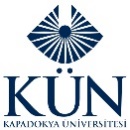 Kapadokya Üniversitesi Lisansüstü Eğitim, Öğretim ve Araştırma Enstitüsü[Anabilim Dalı][Bilim Dalı (Varsa)][DÖNEM PROJESİ/TEZ ADI][Öğrencinin Adı SOYADI][Tezin Türü (Dönem Projesi/Yüksek Lisans Tezi/Doktora Tezi)]Nevşehir, [Yılı]Bu sayfa boş bırakılmalıdır.[DÖNEM PROJESİ/TEZ ADI][Öğrencinin Adı SOYADI]Kapadokya Üniversitesi Lisansüstü Eğitim, Öğretim ve Araştırma Enstitüsü[Anabilim Dalı][Bilim Dalı (Varsa)][Tezin Türü (Dönem Projesi/Yüksek Lisans Tezi/Doktora Tezi)]Nevşehir, [Yılı]KABUL VE ONAY[Öğrencinin Adı Soyadı] tarafından hazırlanan “[Tezin Adı]” başlıklı bu çalışma, [Savunma Sınavı Tarihi] tarihinde yapılan savunma sınavı sonucunda başarılı bulunarak jürimiz tarafından  [Tezin Türü (Yüksek Lisans Tezi/Doktora Tezi)] olarak kabul edilmiştir.[ İ m z a ][Unvanı, Adı ve Soyadı] (Başkan)[ İ m z a ][Unvanı, Adı ve Soyadı] (Danışman)[ İ m z a ] [Unvanı, Adı ve Soyadı] (Üye)[ İ m z a ][Unvanı, Adı ve Soyadı] (Üye)[ İ m z a ][Unvanı, Adı ve Soyadı] (Üye)Bu tez çalışmasında Sayın (Unvanı, Adı ve Soyadı) Ortak Danışman olarak görev almıştır (Varsa). Yukarıdaki imzaların adı geçen öğretim üyelerine ait olduğunu onaylarım.
[Unvanı, Adı ve Soyadı]Enstitü MüdürüKABUL VE ONAY (Yalnızca “Tezsiz” programlar için)[Öğrencinin Adı Soyadı] tarafından hazırlanan “[Dönem Projesi Adı]” başlıklı bu çalışma, [Sunum Tarihi] tarihinde yapılan sözlü sunum sonucunda başarılı bulunarak Dönem Projesi olarak kabul edilmiştir.[ İ m z a ][Unvanı, Adı ve Soyadı] (Danışman)  Yukarıdaki imzanın adı geçen öğretim üyesine ait olduğunu onaylarım.
[Unvanı, Adı ve Soyadı]Enstitü MüdürüYAYIMLAMA VE FİKRİ MÜLKİYET HAKLARI BEYANIEnstitü tarafından onaylanan lisansüstü tezimin tamamını veya herhangi bir kısmını, basılı (kağıt) ve elektronik formatta arşivleme ve aşağıda verilen koşullarla kullanıma açma iznini Kapadokya Üniversitesine verdiğimi bildiririm. Bu izinle Üniversiteye verilen kullanım hakları dışındaki tüm fikri mülkiyet haklarım bende kalacak, tezimin tamamının ya da bir bölümünün gelecekteki çalışmalarda (makale, kitap, lisans ve patent vb.) kullanım hakları bana ait olacaktır.Tezin kendi orijinal çalışmam olduğunu, başkalarının haklarını ihlal etmediğimi ve tezimin tek yetkili sahibi olduğumu beyan ve taahhüt ederim. Tezimde yer alan telif hakkı bulunan ve sahiplerinden yazılı izin alınarak kullanılması zorunlu metinleri yazılı izin alarak kullandığımı ve istenildiğinde suretlerini Üniversiteye teslim etmeyi taahhüt ederim.Yükseköğretim Kurulu tarafından yayınlanan “Lisansüstü Tezlerin Elektronik Ortamda Toplanması, Düzenlenmesi ve Erişime Açılmasına İlişkin Yönerge” kapsamında tezim aşağıda belirtilen koşullar haricince YÖK Ulusal Tez Merkezi / Kapadokya Üniversitesi tarafından açık erişime açılır.	Enstitü / Fakülte yönetim kurulu kararı ile tezimin erişime açılması mezuniyet tarihimden itibaren 2 yıl ertelenmiştir.	Enstitü / Fakülte yönetim kurulunun gerekçeli kararı ile tezimin erişime açılması mezuniyet tarihimden itibaren  ….. ay ertelenmiştir.	Tezimle ilgili gizlilik kararı verilmiştir.    ……/………/……                                                                                                                              [İmza]                                                                                                             [Öğrencinin Adı SOYADI]YAYIMLAMA VE FİKRİ MÜLKİYET HAKLARI BEYANI (Yalnızca “Tezsiz” programlar için)Enstitü tarafından onaylanan lisansüstü dönem projemin tamamını veya herhangi bir kısmını, basılı (kağıt) ve elektronik formatta arşivleme ve kullanıma açma iznini Kapadokya Üniversitesine verdiğimi bildiririm. Bu izinle Üniversiteye verilen kullanım hakları dışındaki tüm fikri mülkiyet haklarım bende kalacak, dönem projemin tamamının ya da bir bölümünün gelecekteki çalışmalarda (makale, kitap, lisans ve patent vb.) kullanım hakları bana ait olacaktır.Dönem projesinin kendi orijinal çalışmam olduğunu, başkalarının haklarını ihlal etmediğimi ve dönem projemin tek yetkili sahibi olduğumu beyan ve taahhüt ederim. Dönem projemde yer alan telif hakkı bulunan ve sahiplerinden yazılı izin alınarak kullanılması zorunlu metinleri yazılı izin alarak kullandığımı ve istenildiğinde suretlerini Üniversiteye teslim etmeyi taahhüt ederim.    ……/………/……                                                                                                                              [İmza]                                                                                                             [Öğrencinin Adı SOYADI]ETİK BEYANBu çalışmadaki bütün bilgi ve belgeleri akademik kurallar çerçevesinde elde ettiğimi, görsel, işitsel ve yazılı tüm bilgi ve sonuçları bilimsel ahlak kurallarına uygun olarak sunduğumu, kullandığım verilerde herhangi bir tahrifat yapmadığımı, yararlandığım kaynaklara bilimsel normlara uygun olarak atıfta bulunduğumu, tezimin/dönem projemin kaynak gösterilen durumlar dışında özgün olduğunu, Tez/Dönem Projesi Danışmanının Unvanı, Adı SOYADI danışmanlığında tarafımdan üretildiğini ve Kapadokya Üniversitesi Lisansüstü Eğitim, Öğretim ve Araştırma Enstitüsü Tez ve Dönem Projesi Yazım Yönergesine göre yazıldığını beyan ederim.[İmza][Öğrencinin Unvanı (varsa). Adı SOYADI]ÖZET[Yazarın SOYADI, Adı]. [Tezin Adı], [Tezin Türü (Dönem Projesi/Yüksek Lisans Tezi/Doktora Tezi)], Nevşehir, [Yılı].(En fazla 300 kelime)- - - - - -  - - - - -  - - - - - -  - - - - - -  - - - - -  - - - - -  - - - - - -  - - - - - - - - - - - -  - - - - - - - - - - - -  - - - - - - - - - - - -  - - - - - - - - - - - -  - - - - - - - - - - - -  - - - - - - - - - -  -- - - - - - - - - - -  - - - - - - - - - - - -  - - - - - - - - - - - -  - - - - - - - - - - - -  - - - - - - - - - - - -  - - - - - - - - - - - -  - - - - - - - - - - - -  - - - - - - - - - - - -  - - - - - - - - - - - -  - - - - - - - - - - - -  - - - - - - - - - - - -  - - - - - - - - - - - -  - - - - - - - - - - - -  - - - - - - - - - - - -  - - - - - - - - - - - -  - - - - - - - - - - - -  - - - - - - - - - - - -  - - - - - - - - - - - -  - - - - - - - - - - - -  - - - - - - - - - - - -  - - - - - - - - - - - -  - - - - - - - - - - - -  - - - - - - - - - - - -  - - - - - - - - - - - -  - - - - - - - - - - - -  - - - - - - - - - - - -  - - - - - - - - - - - -  - - - - - - - - - - - -  - - - - - - - - - - - -  - - - - - - - - - - - -  - - - - - - - - - - - -  - - - - - - - - - - - -  - - - - - - - - - - - -  - - - - - - - - - - - -  - - - - - - - - - - - -  - - - - - - - - - - - -  - - - - - - - - - - - -  - - - - - - - - - - - -  - - - - - - - - - - - -  - - - - - - - - - - - -  - - - - - - - - - - - -  - - - - - - - - - - - -  - - - - - - - - - - - -  - - - - - - - - - - - -  - - - - - - - - - - - -  - - - - - - - - - - - -  - - - - - - - - - - - -  - - - - - - - - - - - -  - - - - - - - - - - - -  - - - - - - - - - - - -  - - - - - - - - - - - -  - - - - - - - - - - - -  - - - - - - - - - - - -  - - - - - - - - - - - -  - - - - - - - - - - - -  - - - - - -.Anahtar Sözcükler (En az 3, en fazla 7 kelime)- - - - - - , - - - - - - , - - - - - - , - - - - - -  ,- - - - - - , - - - - - - , - - - - - -  ,- - - - - -  ,- - - - - -  ABSTRACT[LAST NAME, Name]. [Thesis Title], [Thesis Type (Graduation Project/Master’s Thesis/Ph. D. Dissertation)], Nevşehir, [Year].(Maximum 300 words)- - - - - -  - - - - -  - - - - - -  - - - - - -  - - - - -  - - - - -  - - - - - -  - - - - - - - - - - - -  - - - - - - - - - - - -  - - - - - - - - - - - -  - - - - - - - - - - - -  - - - - - - - - - - - -  - - - - - - - - - -  -- - - - - - - - - - -  - - - - - - - - - - - -  - - - - - - - - - - - -  - - - - - - - - - - - -  - - - - - - - - - - - -  - - - - - - - - - - - -  - - - - - - - - - - - -  - - - - - - - - - - - -  - - - - - - - - - - - -  - - - - - - - - - - - -  - - - - - - - - - - - -  - - - - - - - - - - - -  - - - - - - - - - - - -  - - - - - - - - - - - -  - - - - - - - - - - - -  - - - - - - - - - - - -  - - - - - - - - - - - -  - - - - - - - - - - - -  - - - - - - - - - - - -  - - - - - - - - - - - -  - - - - - - - - - - - -  - - - - - - - - - - - -  - - - - - - - - - - - -  - - - - - - - - - - - -  - - - - - - - - - - - -  - - - - - - - - - - - -  - - - - - - - - - - - -  - - - - - - - - - - - -  - - - - - - - - - - - -  - - - - - - - - - - - -  - - - - - - - - - - - -  - - - - - - - - - - - -  - - - - - - - - - - - -  - - - - - - - - - - - -  - - - - - - - - - - - -  - - - - - - - - - - - -  - - - - - - - - - - - -  - - - - - - - - - - - -  - - - - - - - - - - - -  - - - - - - - - - - - -  - - - - - - - - - - - -  - - - - - - - - - - - -  - - - - - - - - - - - -  - - - - - - - - - - - -  - - - - - - - - - - - -  - - - - - - - - - - - -  - - - - - - - - - - - -  - - - - - - - - - - - -  - - - - - - - - - - - -  - - - - - - - - - - - -  - - - - - - - - - - - -  - - - - - - - - - - - -  - - - - - - - - - - - -  - - - - - - - - - - - -  - - - - - - - - - - - -  - - - - - -.Keywords (Minimum 3, maximum 7 words)- - - - - - , - - - - - - , - - - - - - , - - - - - -  ,- - - - - - , - - - - - - , - - - - - -  ,- - - - - -  ,- - - - - -  İÇİNDEKİLERKABUL VE ONAY………………………………………………………………	iYAYIMLAMA VE FİKRİ MÜLKİYET HAKLARI BEYANI……………..………...	iiETİK BEYAN………………………………………………………..………...……….	iiiTEŞEKKÜR (İsteğe Bağlı)…………………………………………………….	ivÖZET……………………………………………………………………………..	vABSTRACT……………………………………………………………………...	viİÇİNDEKİLER……………………………………………………………………	viiKISALTMALAR DİZİNİ (Varsa) ………………………………………………… viiiTABLOLAR DİZİNİ (Varsa) ……………………………………………………..ixŞEKİLLER DİZİNİ (Varsa) ……………………………………………………….xÖNSÖZ (İsteğe Bağlı) ……………………………………………………………xiGİRİŞ…………………………………………………………………………………11.BÖLÜM :SAYFA DÜZENİ ………………………………………………………2	1.1.  SAYFALARIN KULLANIMI…………..………………………………2	1.2.  KENAR BOŞLUKLARI………………………………………………..2	1.3. SAYFA NUMARALARI………..………………………………………2	1.4. NUMARALANDIRMA………………………………………………….2	1.5. YAZI TİPİ VE BOYUTU……………..…………………………………3	1.6. SATIR ARALARI…………..…………….…………………………….3	1.7. PARAGRAFLAR………………….……….….………………………..32. BÖLÜM : BÖLÜM BAŞLIKLARI………….……………………………………4	2.1. BÖLÜM ANA BAŞLIKLARI…………………………………………...42.2. BİRİNCİ DÜZEY BAŞLIKLAR…………….………………………….4	2.3. İKİNCİ DÜZEY  BAŞLIKLAR……………….………………………..4	2.4. ÜÇÜNCÜ VE DAHA ALT DÜZEYDEKİ BAŞLIKLAR……………..43. BÖLÜM:  TEZİN DÜZENLENMESİ……………………………….……………6	3.1. SAYFALARIN SIRALANIŞI…………………………………………...6		3.1.1. Ön Kapak……………………………………………...............6		3.1.2. Boş Sayfa……………………………………………..............6		3.1.3. İç Kapak…………………………………………….................6		3.1.4. Kabul ve Onay Sayfası………………………………………6		3.1.5. Yayımlama ve Fikri Mülkiyet Hakları Beyanı………………..6		3.1.6. Etik Beyan……………………………………..………………6		3.1.7. Adama Sayfası (İsteğe Bağlı) ………………………………6		3.1.8. Teşekkür Sayfası (İsteğe Bağlı) ……………………………6		3.1.9. Türkçe Özet Sayfası…………………………………………6		3.1.10. İngilizce Özet Sayfası (Abstract) …………………………...7		3.1.11. İçindekiler Dizini…………………………………………….7		3.1.12. Simgeler ve Kısaltmalar Dizini……………………………..7		3.1.13. Tablolar/Çizelgeler Dizini………………………………….7		3.1.14. Şekiller Dizini……………………………………………….7		3.1.15. Önsöz (İsteğe Bağlı) ………………………………………7		3.1.16. Tezin Metin Bölümü……………….………………………..7		3.1.17. Kaynakça……………………………………………………7		3.1.18. Ekler…………………………………………………………7		3.1.19. Özgeçmiş (İsteğe Bağlı) …………….…………………….7		3.1.20. Boş Sayfa……………………………..…………………….7		3.1.21. Arka Kapak ………………………….:…………………….7	3.2. TEZİN CİLTLENMESİ………………….………………….……………8	3.3. YABANCI DİLDE HAZIRLANAN TEZLER…………..………………8	3.4. ALINTI SİSTEMİ………………………………………………………...8	3.5. DİĞER KONULAR……………………….……………………………..8	3.6. YÜRÜRLÜK……………………………….……………………………8	3.7. YÜRÜTME………………………………….……………………………9SONUÇ …………..………..………………………………………………………10KAYNAKÇA……………………………………………………………………….11EK 1. ORİJİNALLİK RAPORU………….……………….………………………..12EK 2. ETİK KURUL/KOMİSYON İZNİ YA DA MUAFİYET FORMU…….….13ÖZGEÇMİŞ (İsteğe bağlı)…………………………………………………………14GİRİŞBu bölüm tezin/dönem projesinin metin düzenlemesinin nasıl yapılacağına yönelik bir örnek niteliğindedir. Yönerge bilgileri, olması gereken tez düzeninde yazılmıştır. BÖLÜMSAYFA DÜZENİSAYFALARIN KULLANIMI: A4 (21 x 29,7 mm) ölçüsünde en az 80 g/m2 kağıt kullanılmalıdır. Baskıda kağıtların iki yüzü kullanılmalıdır. KENAR BOŞLUKLARI: Sayfanın sol kenarından , üst ve alt kenarlarından , sağ kenarından ise  boşluk bırakılmalıdır.SAYFA NUMARALARI: Sayfa numaraları parantez, çizgi vb. işaretler kullanılmadan kağıdın üst kenarından  aşağıya, yazı çerçevesinin sağ üst köşesine yazılmalıdır. NUMARALANDIRMA: İç kapaktan sonra bütün sayfalar numaralandırılır. Girişe kadarki sayfalar küçük harf Romen rakamlarıyla (i, ii, iii, iv, vi …) şeklinde, giriş bölümü ile başlayan diğer sayfalar ise (1, 2, 3, 4 …) şeklinde numaralandırılmalıdır.ÖNEMLİ NOT: İÇ KAPAK, KABUL VE ONAY SAYFASI İLE YAYIMLAMA VE FİKRİ MÜLKİYET HAKLARI BEYANI ve ETİK BEYAN sayfasına numara yazılmaz! Ancak, Kabul ve Onay ile YAYIMLAMA VE FİKRİ MÜLKİYET HAKLARI BEYANI ve ETİK BEYAN sayfasına numara verilmiş kabul edilerek, arkalarından gelen sayfaya “iv” numarasıyla devam edilir. İÇİNDEKİLER dizininde ise, sayfa üzerinde yazılmayan sayfa numaraları, Kabul ve Onay sayfası için “i”; YAYIMLAMA VE FİKRİ MÜLKİYET HAKLARI BEYANI için “ii” ETİK BEYAN için “iii” olarak gösterilir. YAZI TİPİ VE BOYUTU: Times New Roman ya da Arial tipinde 12 pt boyutlarında yazı karakteri kullanılmalıdır. Dipnotlarda, bloklanmış alıntılarda ve çizim ve tablolarda 10 pt boyutlarında yazı karakteri kullanılmalıdır.SATIR ARALARI: Metin içinde satır aralarında 1,5 satır (), dipnotlarda ya da bloklanmış alıntılarda 1 satır () boşluk bırakılmalıdır.PARAGRAFLAR: Başlıklar dâhil bütün metin soldan ve sağdan bloklanmış hizalı olarak yazılmalıdır. Paragrafların ilk satırında soldan girinti yapılmalıdır. Bloklanmış alıntılarda soldan ve sağdan  girinti yapılmalıdır. Paragraflar arasında 1 satır boşluk bırakılmalıdır.BÖLÜM        BÖLÜM BAŞLIKLARIBÖLÜM ANA BAŞLIKLARI: Yeni bölüm başlıkları yeni bir sayfadan başlar ve bütün sözcükler büyük harfle, koyu ve 13 pt boyutlarında yazı karakteriyle yazılır, metin ortalanır.BİRİNCİ DÜZEY BAŞLIKLAR: Bütün sözcükler büyük harfle ve koyu yazılır, sol kenardan 1 cm hizalanır.İKİNCİ DÜZEY BAŞLIKLAR: Bütün sözcüklerin ilk harfleri büyük, diğerleri küçük harfle ve koyu yazılır, sol kenardan 1 cm hizalanır.ÜÇÜNCÜ VE DAHA ALT DÜZEYLERDEKİ BAŞLIKLAR: Bütün sözcüklerin ilk harfleri büyük, diğerleri küçük yazılır, sol kenardan hizalanır.Bütün başlıklar numaralandırılır ve başlıklardan önce 2 satır (), sonra 1,5 satır () boşluk bırakılır.ÖRNEK: TEZİN İÇERİSİNDEKİ YAZIM BÖLÜM ANA BAŞLIĞIBİRİNCİ DÜZEY BAŞLIK İkinci Düzey Başlık1.1.1.1. Üçüncü ve Daha Alt Düzeydeki Başlık3. BÖLÜMTEZİN DÜZENLENMESİ3.1. SAYFALARIN SIRALANIŞITezin bölüm ve sayfalarının sıralanması şu şekilde olmalıdır:3.1.1. Ön Kapak: Ön kapak sırasıyla Logo, Üniversite, Enstitü ve Anabilim Dalı bloğu, Tezin Başlığı, Adayın Adı ve Soyadı, Tezin Türü, Basım Yeri ve Yılı bölümlerinden oluşur (Ek 1). Sayfanın sol ve sağ kenarlarında , üst ve alt kenarlarında ise  boşluk bırakılır. En az 160 g/m2 ağırlıklı bristol kartona basılır. Logonun yüksekliği 1,5 cm olmalıdır. Bütün yazılar ortalanır. Başlık 16 pt, tamamı büyük harflerle ve koyu, diğer yazılar ise  ve normal olmalıdır. Tezin türü olarak Dönem Projesi, Yüksek Lisans Tezi ya da Doktora Tezi yazılır.3.1.2. Boş Sayfa: Tezi ve cildi korumak amacıyla tezin basıldığı kağıttan boş bir sayfa eklenir. Bu boş sayfanın tezi ciltlettirirken basımdan sorumlu kişilerce yapılması sağlanmalıdır. Basım aşamasında ön kapak ve iç kapak arasına boş sayfa mutlaka ekletilmelidir.  3.1.3. İç Kapak: İç kapak sırasıyla Tezin Başlığı, Adayın Adı ve Soyadı, Tezin Türü, Üniversite, Enstitü ve Anabilim Dalı bloğu ile Basım Yeri ve Yılı bölümlerinden oluşur (Ek 2) ve tezin metin kısmında kullanılan yazı büyüklüğü ile yazılır ve 1 satır ara bırakılır. Tezin adı tümü büyük harflerle, sayfada yer alan diğer yazılar ise ilk harfleri büyük, diğerleri küçük olarak yazılır.3.1.4. Kabul ve Onay Sayfası3.1.5. Yayımlama ve Fikri Mülkiyet Hakları Beyanı3.1.6. Etik Beyan 3.1.7. Adama Sayfası: Aday isterse tezini istediği kişiye ya da kişilere adayabilir.3.1.8. Teşekkür Sayfası: İstenirse teşekkür sayfası eklenebilir.3.1.9. Türkçe Özet Sayfası: Özet sayfasında ortalanmış olarak koyu harflerle ÖZET başlığı kullanılır ve ilk satırda tezin künyesi belirtildikten sonra (Ek 5), tez çalışmasının amacı, kapsamı, kullanılan yöntem ve varılan sonuçlar açık ve öz olarak yazılmalıdır. Özet 300 sözcüğü geçmemelidir. Özet metnin altına “Anahtar Sözcükler” ifadesi yazılarak en az 3, en çok 7 anahtar sözcük belirtilir. Anahtar sözcükler özel isimler dışında küçük harflerle yazılmalı ve virgül ile ayrılmalıdır.3.1.10. İngilizce Özet Sayfası: Türkçe özet sayfası gibi hazırlanır, başlık olarak İngilizcede ABSTRACT sözcüğü kullanılır. “Anahtar Sözcükler” yerine ise “Keywords” ifadesi kullanılır. 3.1.11. İçindekiler Dizini: Tez metninde yer alan bütün bölüm başlıkları ve Kaynakça (varsa Ekler) sayfası, İçindekiler Dizininde eksiksiz olarak gösterilmelidir.3.1.12. Simgeler ve Kısaltmalar Dizini3.1.13. Tablolar / Çizelgeler DiziniMetin içinde tablolar, Tablo 1. ‘den başlatılarak, bölüm farkı gözetilmeden numaralandırılır. 3.1.14. Şekiller DiziniMetin içinde şekiller, Şekil 1. ‘den başlatılarak, bölüm farkı gözetilmeden numaralandırılır. 3.1.15. Önsöz: Önsöz konulması isteğe bağlıdır. Ancak tez/rapor çalışması bir proje kapsamında hazırlanmışsa projenin ve ilgili kuruluşun adı bu bölümde belirtilmelidir.3.1.16. Tezin Metin Bölümü3.1.17. Kaynakça: Kaynakça girişleri yazılırken, birinci satırdan sonraki satırlar soldan  girintili olarak yazılır.3.1.18. Ekler: Her ek yeni bir sayfadan başlar ve Ek 1, Ek 2 ... gibi numaralandırılır, başlık ortalanmış olarak yazılır.ETİK KURUL/KOMİSYON İZNİ ya da MUAFİYET FORMU ORİJİNALLİK RAPORU EKLENİR3.1.19. Özgeçmiş: İsteğe bağlıdır.3.1.20. Boş Sayfa: Tezi ve cildi korumak amacıyla tezin basıldığı kağıttan boş bir sayfa konulur.3.1.21. Arka Kapak: Ön kapakla aynı özellikteki kartondan olmalı ve üzerinde hiçbir yazı bulunmamalıdır.3.2. TEZİN CİLTLENMESİSırt yazısı: Tezin sırtına yukarıdan aşağıya doğru okunacak biçimde, tezin/raporun adı, yazar adı, tezin kabul edildiği yıl yazılır (Ek 3). Cilt sırtına sığmaması halinde tezin adı uygun şekilde kısaltılabilir. Sırt yazısı dış kapakta kullanılan karakter boyutundan daha büyük olamaz. Tezin adı üst kenardan  boşluk bırakılarak sola hizalı olarak yazılır. Tarih ile alt kenar arasında da  boşluk bırakılmalıdır. Diğer boşluklar eşit olarak düzenlenir.3.3. YABANCI DİLDE HAZIRLANAN TEZLERBaşlıkların yazımında o dile ait yazım kurallarına uyulur. İstenirse, İngilizce Özet sayfasından sonra tezin yazıldığı dilde (Örn: Fransızca) özet sayfası eklenebilir. Ön kapağın hazırlanmasında kullanılacak sözcüklerin İngilizce karşılıkları Ek 4’te gösterilmektedir.3.4. ALINTI SİSTEMİMetin içinde kaynak gösterilmesi ve kaynakların Kaynakçada düzenleniş biçimleri, APA ve MLA gibi uluslararası geçerliliğe sahip tutarlı bir sistem olması koşuluyla Anabilim/Anasanat Dalı tarafından belirlenir.3.5. DİĞER KONULARBu yönergede belirtilmeyen konularda Enstitü Yönetim Kurulunun kararlarına uyulur.3.6. YÜRÜRLÜKBu yönerge 2019-2020 eğitim-öğretim dönemi Güz yarıyılından itibaren yürürlüğe girer.3.7. YÜRÜTMEBu yönerge Enstitü Müdürü tarafından yürütülür.SONUÇKAYNAKÇAEK 1. Orijinallik RaporuEn güncel tarihli ENS.FR.10: “Tez/Sanat Çalışması Orijinallik Raporu Formu”nun öğrenci ve danışman tarafından imzalanmış kopyası taranmış olarak bu sayfada yer alacaktır.EK 2. Etik Kurul/Komisyon İzni (ilgili ise)ENS.FR.03: “Etik Kurul İzin Formu”nun veya ENS.FR.04: “Etik Kurul İzni Muafiyet Beyan Formu”nun öğrenci ve danışman tarafından imzalanmış kopyası taranmış olarak bu sayfada yer alacaktır.. ÖZGEÇMİŞEK 3: Cilt Sırtı ÖrneğiEK 4: İNGİLİZCE KARŞILIKLARKAPADOKYA ÜNİVERSİTESİLİSANSÜSTÜ EĞİTİM, ÖĞRETİM VE ARAŞTIRMA ENSTİTÜSÜDÖNEM PROJESİYÜKSEK LİSANS TEZİDOKTORA TEZİKişisel BilgilerAdı Soyadı:Doğum Yeri ve Tarihi:Eğitim DurumuLisans Öğrenimi:Yüksek Lisans Öğrenimi:Bildiği Yabancı Diller:Bilimsel Faaliyetleri:İş DeneyimiStajlar:Projeler:Çalıştığı Kurumlar:İletişimE-Posta Adresi:Tarih: Jüri Tarihi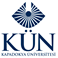 Kapadokya Üniversitesi Lisansüstü Eğitim, Öğretim ve Araştırma Enstitüsü[Anabilim Dalı] [Bilim Dalı (Varsa)][TEZİN ADI][Öğrencinin Adı SOYADI][Tezin Türü]Nevşehir, [Yılı]İngilizceCappadocia UniversityİngilizceSchool of Graduate Studies and ResearchİngilizceGraduation ProjectİngilizceMaster’s ThesisİngilizcePh. D. Dissertation